        17th April 2019PUBLIC NOTIFICATIONInviting Opposition/Objection for Registration of Copyright & Related Rights WorksThis is to inform the general public and all interested parties that the Department of Intellectual Property (DoIP), MoEA has received an application for the voluntary deposit and registration of their copyright and related rights from the following author/owner: Details of the Application:Name of Author(s): 	Mr. Suk Bahadur GhalleyName of Owner(s):	Mr. Suk Bahadur GhalleyTitle of the Work: 	SEM DHI MO – LOVE IN SIKKIMCategory of the Work:	Dramatic worksDescription of the Work: 	Love story between a boy and a girl. The boy falls in love with another girl who belongs to a Sikkimese family. The previous girl keeps following him and finds him in Sikkim. They come back to Bhutan and they settle down together thereafter.The DoIP would like to invite through this notification, opposition/objection to the application for registration of the above work. The opposition/objection should be filed with the DoIP within one (1) month from the date of publication of this notification. If there are no oppositions/objections filed within the stipulated time length, the application will be accepted for registration and accordingly issue a certificate of registration thereafter.For further details, please contact the Copyright Division, DoIP, MoEA at telephone no.: 335233 or email: kuengadorji@moea.gov.bt or twangmo@moea.gov.bt.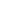 